Presentación de QuejaPresentación de QuejaFecha:Queja presentada por:Queja presentada por:Queja presentada por:Queja presentada por:Queja presentada por:Queja presentada por:Queja presentada por:Cargo:Cargo:Nombre del cliente:Nombre del cliente:Nombre del cliente:Nombre del cliente:Nombre del cliente:Nombre del cliente:Dirección:Dirección:Dirección:Teléfono:Teléfono:Correo electrónico:Correo electrónico:Correo electrónico:Correo electrónico:Descripción:Descripción:Descripción:Descripción:Queja recibida por:Queja recibida por:Queja recibida por:Queja recibida por:Queja recibida por:Fecha:LNM-FG-15Aprobado: LNM-PG-05 V_06 km 3,5 Carretera Panamericana Norte Managua, Nicaragua. Teléfono: (505) 2251 – 1077e-Mail: lanamet@mific.gob.ni http://www.mific.gob.ni/Laboratorio Nacional de Metrología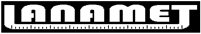 Fecha:Queja presentada por:Queja presentada por:Queja presentada por:Queja presentada por:Queja presentada por:Queja presentada por:Queja presentada por:Cargo:Cargo:Nombre del cliente:Nombre del cliente:Nombre del cliente:Nombre del cliente:Nombre del cliente:Nombre del cliente:Dirección:Dirección:Dirección:Teléfono:Teléfono:Correo electrónico:Correo electrónico:Correo electrónico:Correo electrónico:Descripción:Descripción:Descripción:Descripción:Queja recibida por:Queja recibida por:Queja recibida por:Queja recibida por:Queja recibida por:Fecha: